Собрание для избрания инициативной группы 24.11.2020 годаЗдание администрации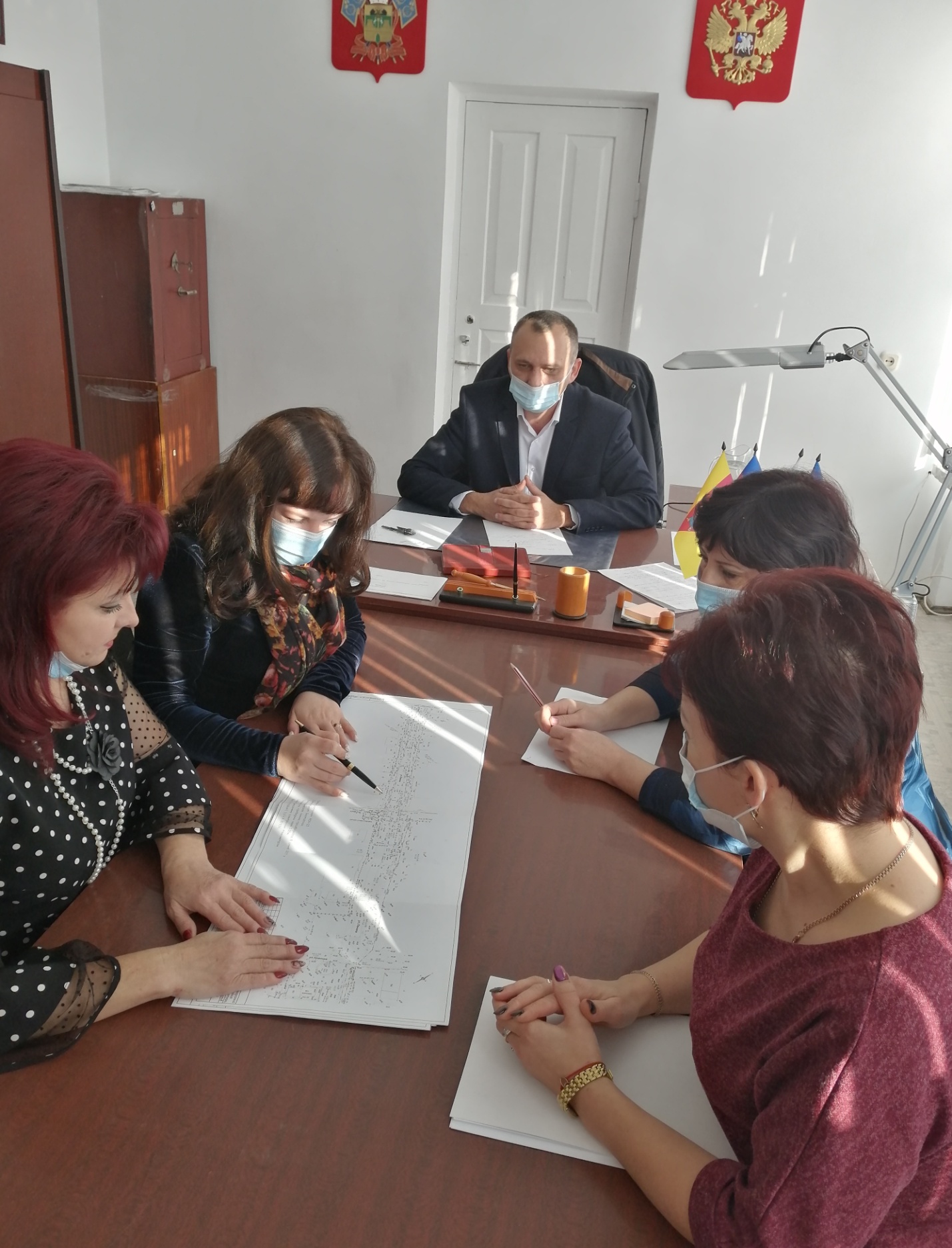 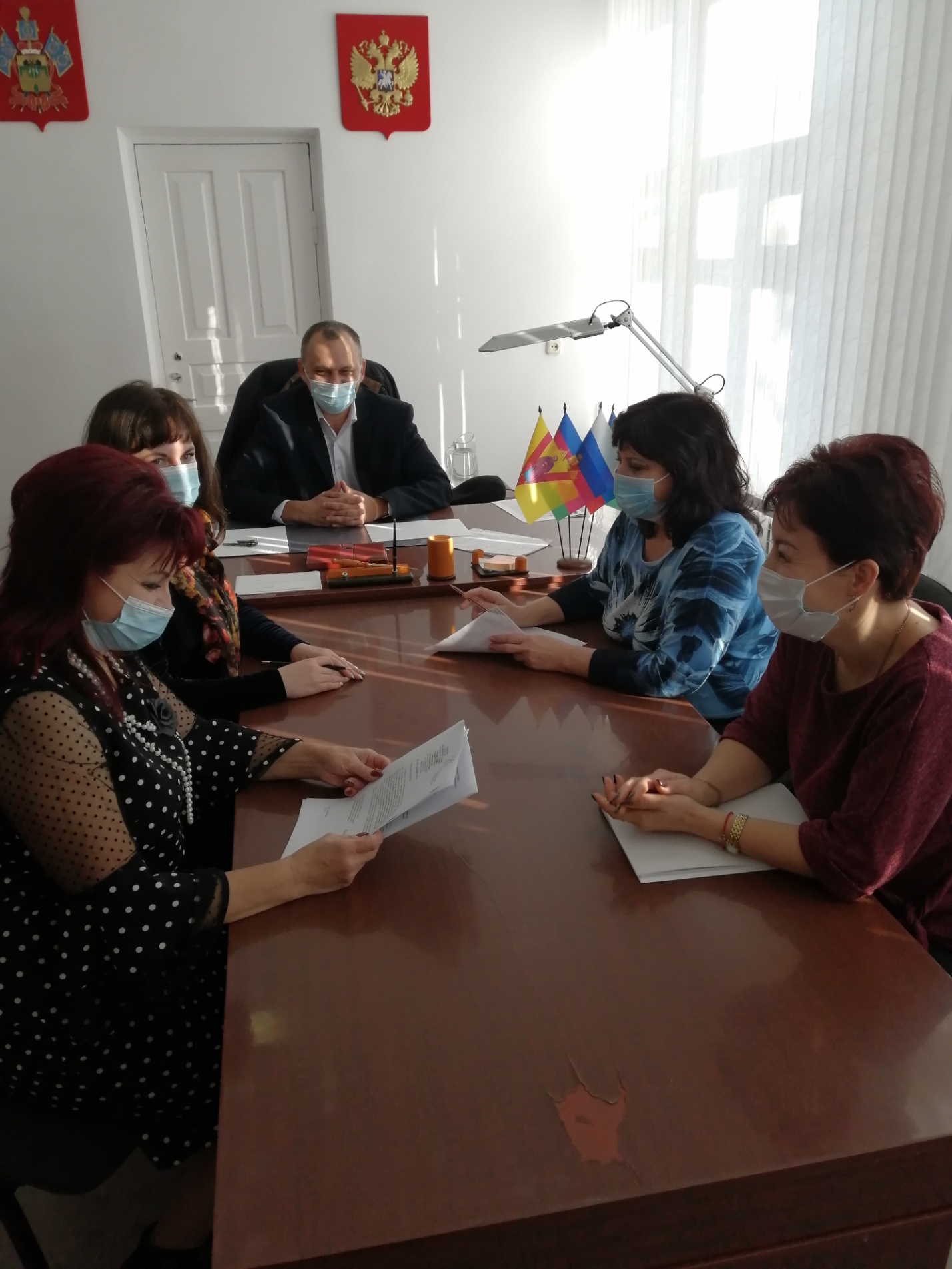 